Спортивная площадка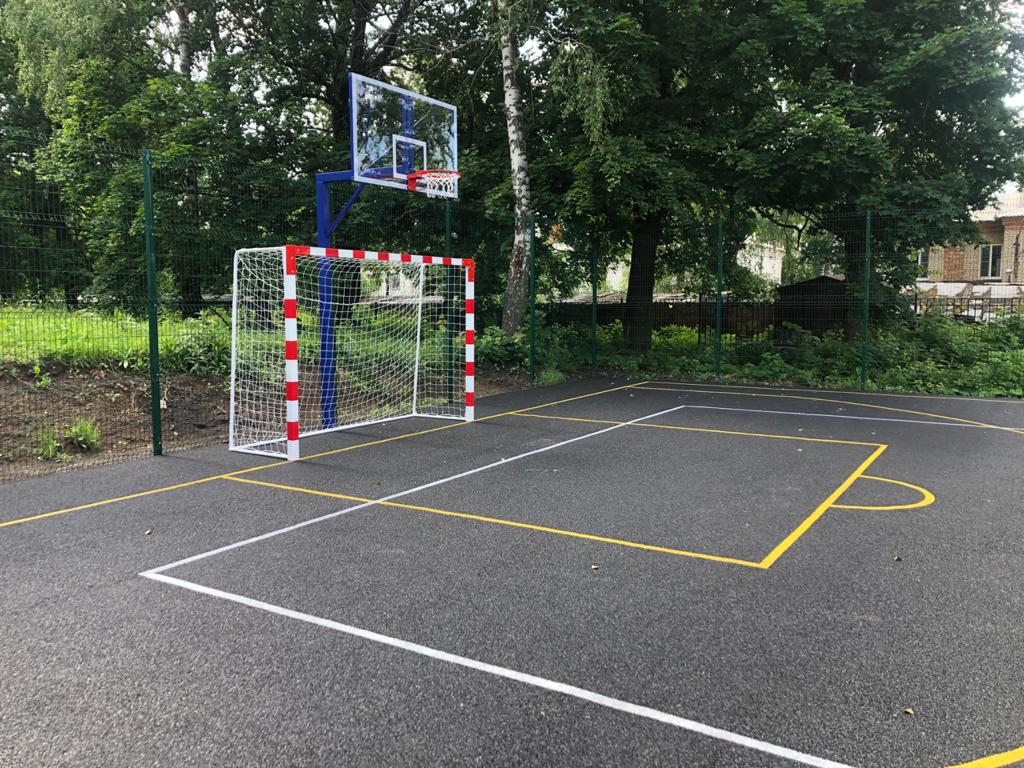 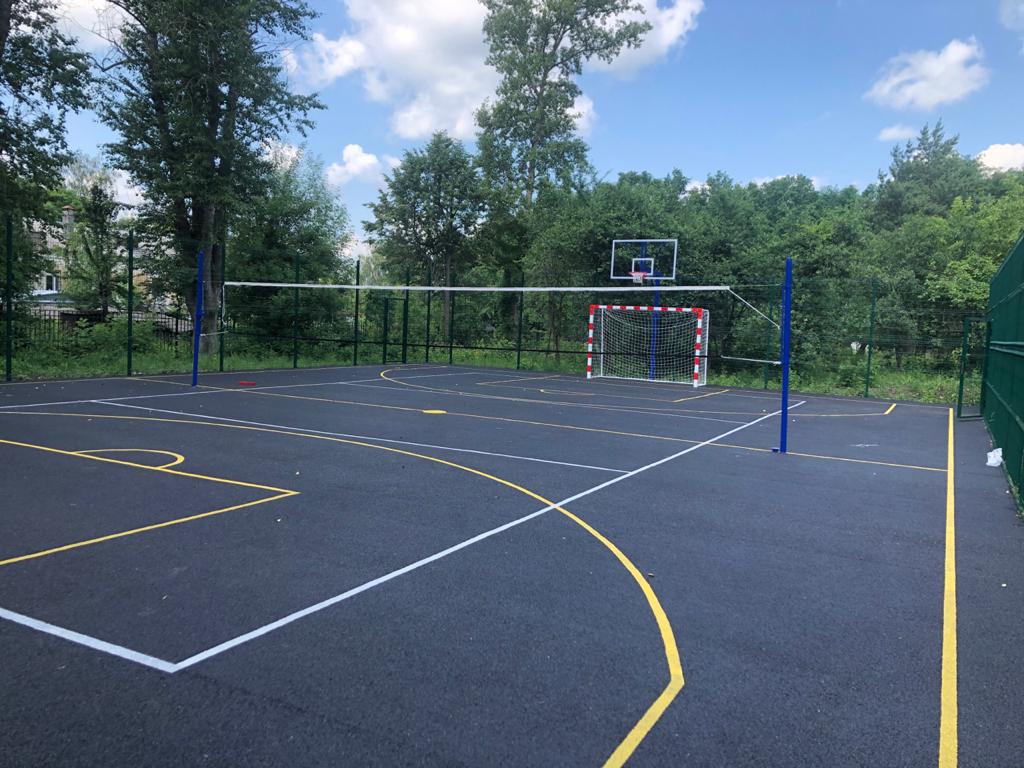 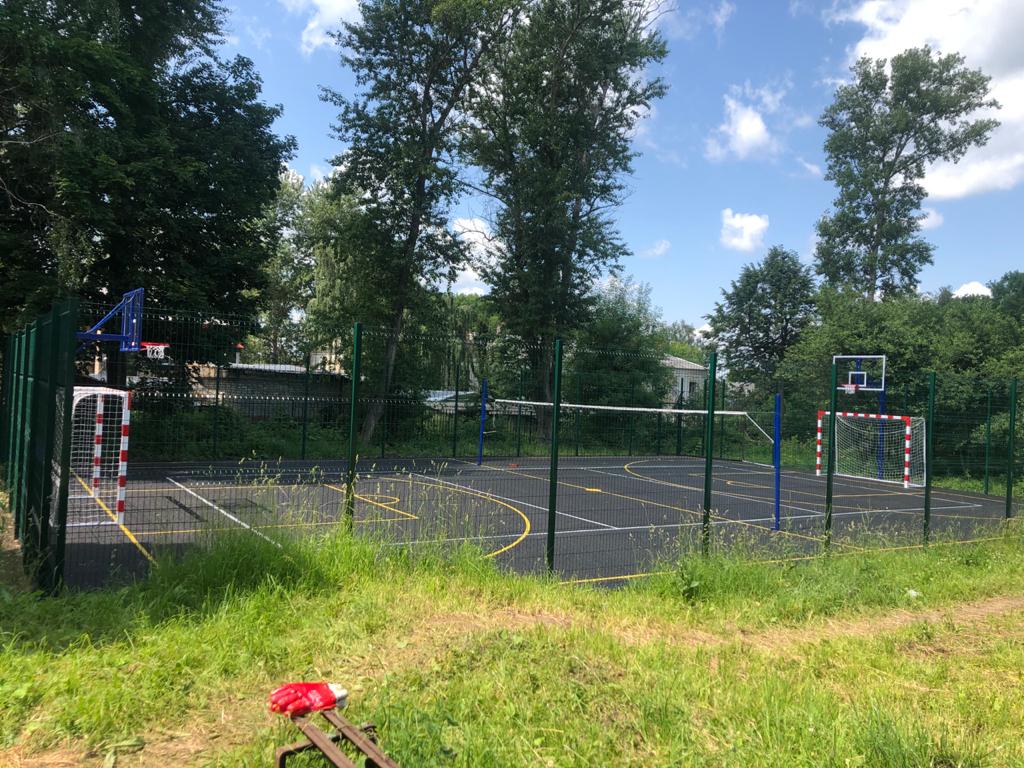 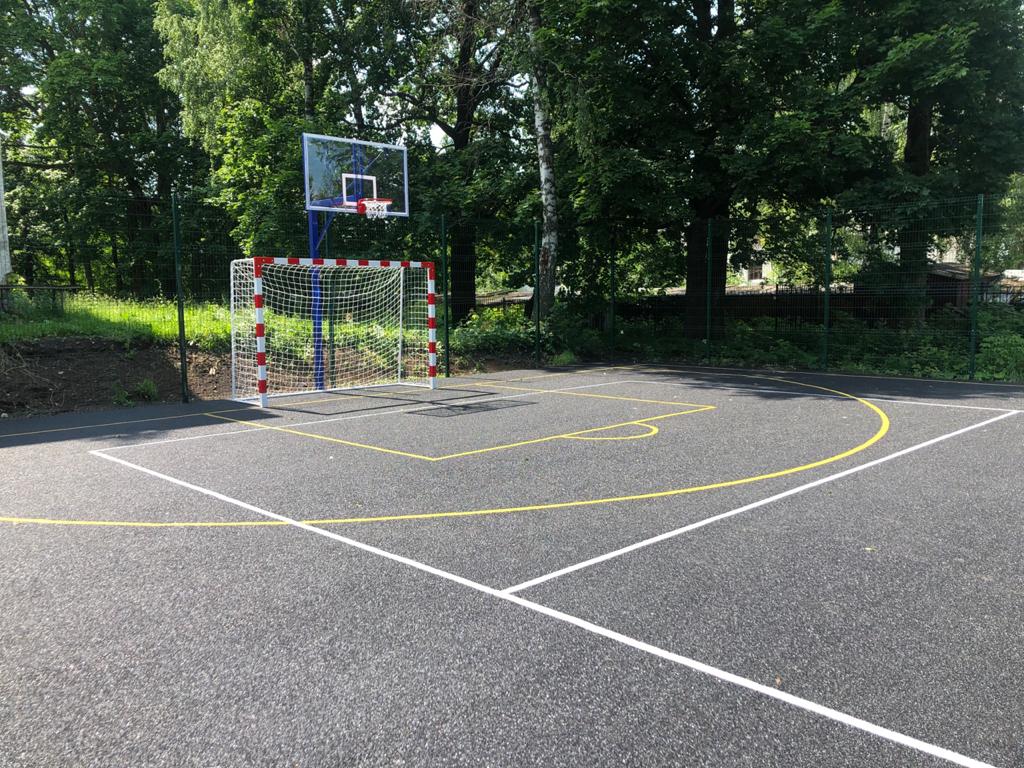 